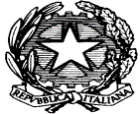 MINISTERO DELLA PUBBLICA ISTRUZIONEUFFICIO SCOLASTICO REGIONALE PER IL LAZIOLICEO STATALE “BENEDETTO DA NORCIA”Via Saracinesco, 18 - 00171 ROMA  tel. 06121123125- fax. 062576634 Lunedì 20 marzo,in aula multimediale della sede centraledalle ore 8,15 alle 12,15INCONTRO DEGLI STUDENTI CONMINA WELBY(Presidente dell’Associazione Luca Coscioni)Sul tema: FINE VITA E TESTAMENTO BIOLOGICO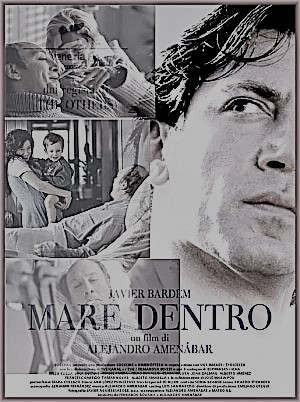 Sarà proiettato il film di Alejandro AmenabarMARE DENTROCon Javier BardemL’incontro sarà trasmesso in diretta da Radio Radicale
